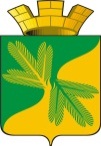 Ханты - Мансийский автономный округ – ЮграСоветский районАДМИНИСТРАЦИЯ ГОРОДСКОГО ПОСЕЛЕНИЯ ТАЁЖНЫЙП О С Т А Н О В Л Е Н И Е 15 мая 2020 года										№ 140/нпаО внесении изменений в постановление администрации городского поселения Таёжный №113/нпа от 27.06.2019 г. «Об утверждении перечня должностей муниципальной службы администрации городского поселения Таёжный и руководителей  муниципальных учреждений городского поселения  Таёжный, при назначении на которые граждане и при  замещении которых муниципальные служащие и  руководители муниципальных учреждений обязаны представлять сведения о своих доходах, расходах, об имуществе и обязательствах имущественного характера, а также сведения о доходах, расходах об имуществе и обязательствах  имущественного характера своих супруги (супруга)  и несовершеннолетних детей»Руководствуясь Федеральными законами от 25 декабря 2008 г. № 273-ФЗ
"О противодействии коррупции", Указом Президента Российской Федерации от 18 мая 
2009 г. № 557 "Об утверждении перечня должностей федеральной государственной службы, при назначении на которые граждане и при замещении которых федеральные государственные служащие обязаны представлять сведения освоих доходах, об имуществе и обязательствах имущественного характера, а также сведения о доходах, об имуществе и обязательствах имущественного характера своих супруги (супруга) и несовершеннолетних детей":1.  Внести изменения в постановление администрации городского поселения Таёжный №113/нпа от 27.06.2019 г.  «Об утверждении перечня должностей муниципальной  службы администрации городского поселения Таёжный и руководителей муниципальных учреждений городского поселения Таёжный, при назначении на которые граждане и при замещении, которых муниципальные служащие обязаны представлять сведения о своих доходах, расходах, об имуществе и обязательствах имущественного характера, а также сведения о доходах, расходах об имуществе и обязательствах имущественного характера своих супруги (супруга) и несовершеннолетних детей» изложив приложение в новой редакции (приложение).2. Настоящее постановление вступает в силу со дня опубликования и распространяет свое действие на правоотношения, возникшие с 01 января 2020 года.3. Опубликовать настоящее постановление в газете "Вестник Таёжного" и разместить на официальном сайте администрации городского поселения Таёжный.Глава городского поселения Таёжный				                             А.Р. АшировПриложение к постановлению администрациигородского поселения Таёжныйот 15.05.2020 № 140/нпаПЕРЕЧЕНЬдолжностей муниципальной  службы администрациигородского поселения Таёжный и руководителей муниципальных учреждений городского поселения Таёжный, при назначении на которые граждане и призамещении которых муниципальные служащие обязаны представлять сведенияо своих доходах, расходах, об имуществе и обязательствах имущественного характера, а также сведения о доходах, расходах об имуществе и обязательствах имущественного характера своих супруги (супруга)и несовершеннолетних детей.Заместитель главы городского поселения Таёжный.Заведующий сектором по правовым и имущественным отношениям администрации городского поселения Таёжный.Главный специалист по жилищным отношениям сектора по правовым и имущественным отношениям администрации городского поселения Таёжный.Ведущий специалист по земельным отношениям сектора по правовым и имущественным отношениям администрации городского поселения Таёжный.Ведущий специалист по общим вопросам сектора по правовым и имущественным отношениям администрации городского поселения Таёжный.Начальник финансово – экономического отдела администрации городского поселения Таёжный.Главный специалист по доходам, финансовой и налоговой политике финансово – экономического отдела администрации городского поселения Таёжный.Главный специалист по бухгалтерскому учету и отчетности финансово – экономического отдела администрации городского поселения Таёжный.Ведущий специалист в сфере государственных и муниципальных закупок финансово – экономического отдела администрации городского поселения Таёжный.Директор Муниципального бюджетного учреждения «Культурно-спортивный комплекс «Содружество».Директор Муниципального бюджетного учреждения «Служба благоустройства».